Муниципальное бюджетное дошкольное образовательное учреждение детский сад  «Ромашка»Консультация для родителей «Учим ребенка правилам безопасности»
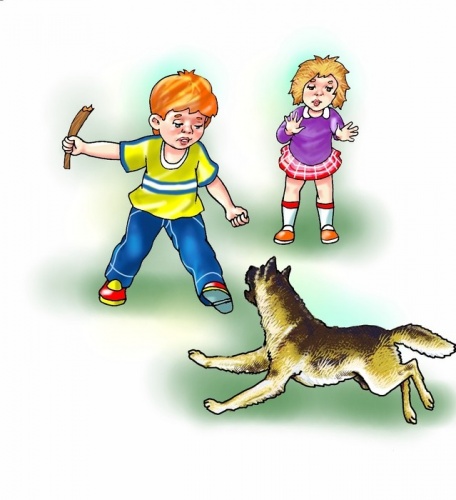  Правила: Как правильно вести себя с животными. 1.Никогда не трогай незнакомых животных.2. Не подходи к животным, если поблизости нет взрослых. 3. Если собака сердится (показывает зубы, рычит), нельзя убегать. Лучше стоять на месте, закрыв лицо, но, если вдруг собака нападет, свернуться калачиком на земле и закрыть лицо руками.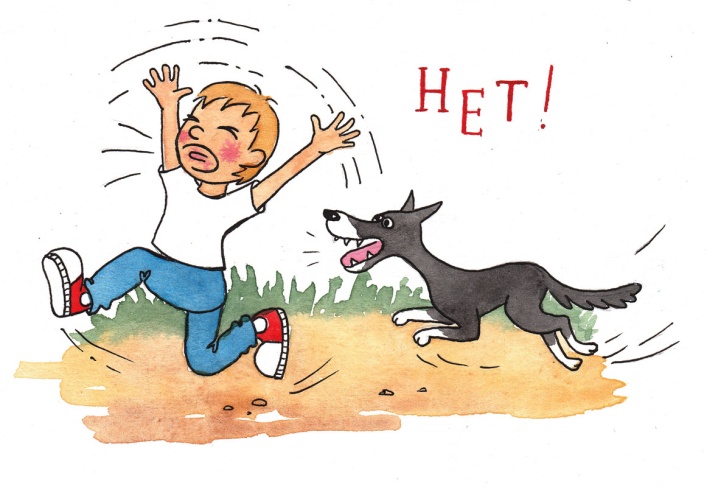 4. Не тяни кошку за хвост, не забывай, что кошки – дальние родственники тигров.5. Не гладь незнакомую кошку, она может кинуться на лицо или прокусить руку.6. Мой руки после общения с животными.
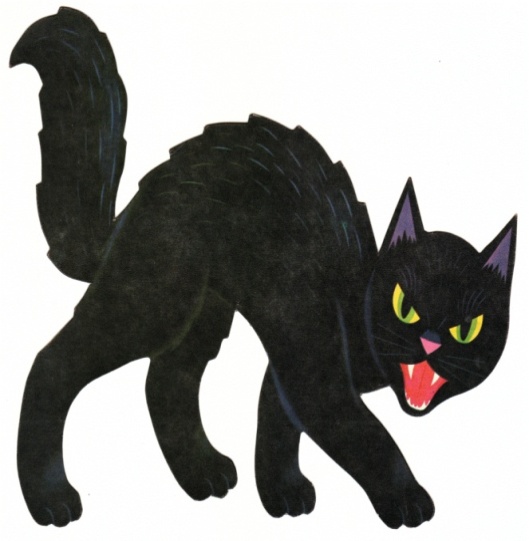 7. Относитесь к животным с уважением и не прикасайтесь к ним в отсутствие хозяина;8. Не трогайте животных во время сна или еды;9. Не отбирайте то, с чем собака играет, чтобы избежать ее защитной реакции;10. Не кормите чужих собак;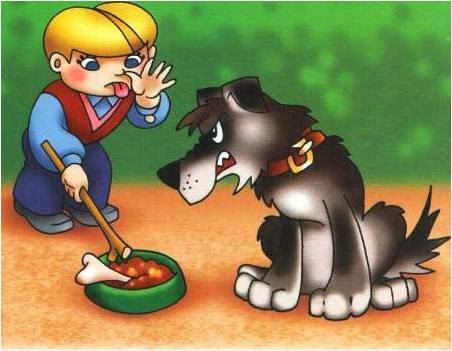 11. Не показывайте страха или волнения перед враждебно настроенной собакой; 12. Не делайте резких движений и не приближайтесь к собаке;13. Не начинайте бежать, чтобы не вызвать в животном охотничьего инстинкта нападения сзади и не стать легкой добычей; 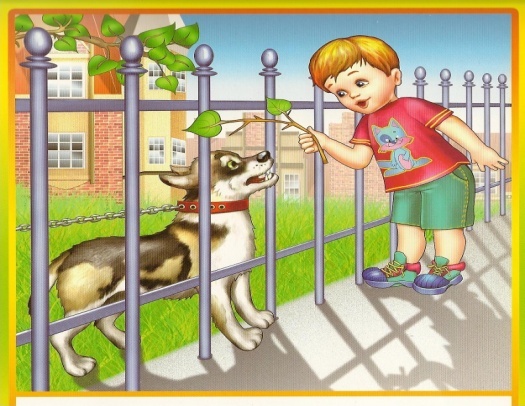 «Как себя вести при встрече с собакой»Правило №1 – Не подходи близко к собаке, находящейся на привязи.Правило №2 – Не трогай и не гладь чужих собак.Правило №3 – Не пугайся и не кричи, если к тебе бежит собака.Правило №4 – Не убегай. Остановись. Собака чаще нападает на движущегося человека.Правило №5 – Не трогай миску с пищей.Правило №6 – Не дразни собаку едой.Правило №7 – Не отбирай у собаки еду и игрушки.Правило №8 – Не трогай щенков.Правило №9 – Не подходи к незнакомой собаке.Правило №10 – Не трогай спящую собаку.Правило №11 – Не разнимай дерущихся собак.Правило №12 – Не подходи к стаям бродячих собак.Правило №13 – Не дразни собак.Правило №14 – Не позволяй собаке кусать тебя за руки.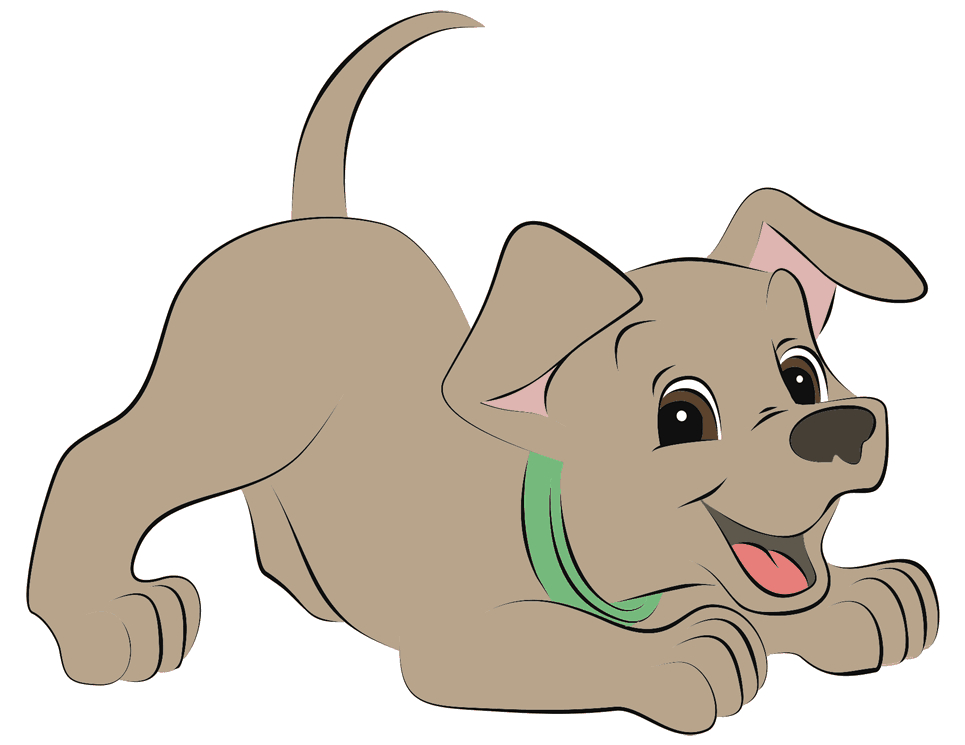 